Métadonnées dans AEM – Propriétés de la pageOnglet « Facultatif »Dernière mise à jour: 17 avril 2020Onglet « Obligatoire »  Lignes directrices liées 
à la COVID-19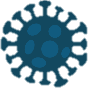 Dernier segment de l’adresse URL de la pageUtiliser les mots-clés du titre de la page, sans les mots courts tels que “le”, “un”, etc.Limite de caractères : 150Où c’est utiliséSur Canada.caCode source HTML (og:url)Par les moteurs de rechercheClassement des résultats de recherchePrésentation des résultats de recherchePar les médias sociauxGazouillis et publicationsSuivre les directives concernant le titre de la page énoncées dans le document COVID-19 metadata creation primerSupprimer les mots courts tels que les articles, les prépositions, etc.Titre de la page, dans la langue de la pageDevrait être uniqueLimite de caractères : 250Où c’est utiliséDans AEMGénère le H1 sur la page (peut être changé lors de l’édition de la page)Lien texte du menu de navigation de gauche et du fil d’ArianeLien texte lors de l’insertion d’hyperliens vers la page Sur Canada.caCode source HTML (<title>, dcterms.title, og:title, H1)Par les moteurs de rechercheClassement des résultats de recherchePrésentation des résultats de recherchePar les médias sociauxGazouillis et publicationsSuivre les directives énoncées dans le document COVID-19 metadata creation primerSélectionner pour supprimer la page du menu de navigation de gauche et du fil d’Ariane
Note : La page apparaîtra comme parent dans le menu de gauche des pages enfants (ne peut être cachée)Utiliser pour remplacer le titre de la page dans le menu de navigation de gauche et le fil d’ArianeOù c’est utiliséSur Canada.caLien texte du menu de navigation de gauche et du fil d’ArianeSélectionner pour activer le menu de navigation de gauche sur la pageDescription de la page, dans la langue de la pageLimite de caractères : 400Où c’est utiliséSur Canada.caCode source HTML (description, dcterms.description, og:description)Par les moteurs de rechercheClassement des résultats de recherchePrésentation des résultats de recherchePar les médias sociauxGazouillis et publicationsSuivre les directives énoncées dans le document COVID-19 metadata creation primerSélectionner des valeurs de la liste contrôlée (Thésaurus des sujets de base)Valeurs organisées par sujet, du général au plus spécifiqueChoisir une valeur; aucun nombre maximumPour ajouter des valeurs, communiquez avec Bibliothèque et Archives CanadaOù c’est utiliséSur Canada.caCode source HTML (dcterms.subject)Champ de texte libreAjouter des termes qui ne sont pas inclus dans le contenu (par exemple, des synonymes)Limite de caractères : 400Où c’est utiliséSur Canada.caCode source HTML (keywords)Par le moteur de recherche de Canada.caClassement des résultats de rechercheSuivre les directives énoncées dans le document COVID-19 metadata creation primerSous-ensemble spécifique au Web du GC Resource Type qui décrit la nature et le genre de contenuSélectionner des valeurs de la liste contrôlée; aucun nombre maximumOù c’est utiliséSur Canada.caCode source HTML (dcterms.type); pourrait être utilisé dans les filtres, tel que décrit dans les Spécifications du contenu et de l’architecture de l'information pour Canada.caSuivre les directives énoncées dans le document COVID-19 metadata creation primerLorsqu’aucune licence spécifique ne s’applique, utiliser :« Licence du gouvernement ouvert » en français« Open Government Licence » en anglaisNom d’utilisateur de la personne qui a créé ou effectué la dernière mise à jour la pageNom de l’institution à qui appartient le contenu (une seule institution permise)Généré par le système; par défaut, hérite de la valeur du profil institutionnelSélectionner une valeur de la liste contrôléeOù c’est utiliséSur Canada.caCode source HTML (dcterms.creator and “author”)Par les moteurs de recherchePrésentation des résultats de recherchePar Adobe AnalyticsRapportsAssurez-vous que le nom de votre institution est sélectionnée, sinon, sélectionnez-le dans la listeGénéré par le système; correspond à l’institution de la dernière personne ayant effectué une mise à jour (une seule institution permise)Le nom de l’institution est mis à jour chaque fois que la page est modifiéeSélectionner une valeur de la liste contrôléeGénéré par le système; correspond à l’institution de la personne ayant créé la page (une seule institution permise)Cette valeur est attribuée lors de la création de la page; elle ne change pasSélectionner une valeur de la liste contrôléeGénéré par le systèmeOù c’est utiliséSur Canada.caCode source HTML (dcterms.language)Par le moteur de recherche de Canada.caLangue de la pageEmplacement de la page dans la langue opposéeOù c’est utiliséSur Canada.caLien vers la langue opposéeTitre de la page dans la langue opposée Limite de caractères : 250Date de la publication initiale de la pageGénéré par le systèmeOù c’est utiliséSur Canada.caCode source HTML (dcterms.issued)Généré par le système chaque fois que la page est modifiéeIndique la date de la dernière modification dans AEMLa date de modification qui apparaît au bas de la page et dans le code HTML (dcterms.modified) correspond à la date de la dernière publication en ligne (n’apparaît pas dans les propriétés de la page)Où c’est utilisé (date de la dernière publication)Par le moteur de recherche de Canada.caClassement des résultats de rechercheSélectionner pour remplacer la date affichée au bas de la page et dans le code source HTMLSélectionner la date qui sera affichée au bas de la page et dans le code source HTMLOù c’est utiliséSur Canada.caBas de la page Code source HTML (dcterms.modified)Par le moteur de recherche de Canada.caClassement des résultats de rechercheGénéré par le système (date de publication initiale + 2 ans)Peut être modifiéNe devrait être utilisé que sur les pages liées à un thème à partir du fil d’ArianeSélectionner le sujet le plus près du contenu de la pageSélectionner une valeur de la liste contrôléeUne seule valeur permiseSuivre les directives énoncées dans le document COVID-19 metadata creation primerNe devrait être utilisé que sur les pages liées à un thème à partir du fil d’ArianeSélectionner une valeur de la liste contrôléePlusieurs valeurs sont permisesSuivre les directives énoncées dans le document COVID-19 metadata creation primerGroupe de personnes à qui s’adresse le contenu ou qui pourrait en bénéficierSélectionner une valeur de la liste contrôléePlusieurs valeurs sont permisesOù c’est utiliséSur Canada.caCode source HTML (dcterms.audience)Suivre les directives énoncées dans le document COVID-19 metadata creation primerSélectionner la région géographique qui reflète le mieux l’étendue géographique du contenu de la pageSélectionner une valeur de la liste contrôléePlusieurs valeurs sont permisesOù c’est utiliséSur Canada.caCode source HTML (dcterms.spatial)[N’est pas utilisé pour le moment]ISBN associé à la pageChamp de texte libreISSN associé à la pageChamp de texte libreNuméro de catalogue ministériel associé à la pageChamp de texte libreGénéré lors du Projet de renouvellement du Web; contient les valeurs trouvées sous dcterms.subject qui ne correspondaient pas à un terme du Thésaurus des sujets de baseNon éditableUtiliser pour remplacer le fil d’Ariane par défaut en sélectionnant une autre page parent
Note : Par défaut, le fil d’Ariane suit la structure des nœuds (pages) dans AEMOù c’est utiliséSur Canada.caPage parent dans le fil d’ArianeSélectionner une page sujet si vous souhaitez que les liens dans le fil d’Ariane mènent à un thème. 
Par exemple, si votre page est située sous votre profil institutionnel, sélectionner la page du sujet le plus proche pour le voir apparaître dans le fil d’Ariane.Sélectionner une image qui sera utilisée par les médias sociauxLorsqu’une image est sélectionnée, des métadonnées additionnelles sont ajoutées pour Twitter et Facebook :	og:title	og:image	og:type	og:image:alt	og:url	og:descriptionOù c’est utiliséSur Canada.caCode source HTML (og:image)Par les médias sociauxGazouillis et publicationsSélectionner une image qui sera utilisée par les médias sociaux dans les gazouillis et les publications.Cette image sera vue par les gens qui partagent la page dans les médias sociaux.Si une image est spécifiée, entrer la description de ce qui se trouve sur l’imageOù c’est utiliséSur Canada.caCode source HTML (og:image:alt)Par les médias sociauxGazouillis et publicationsSi vous spécifiez une image, ajoutez un texte alternatif pour en assurer l’accessibilité.Champ de texte libreNe fait pas partie du code source HTMLLimite de caractères : 400Champ de texte libreDestiné à l’utilisation interne pour identifier l’expert du contenuLimite de caractères : 400 Libellé affiché dans la boîte de recherche lorsque la recherche contextuelle est activée sur la pageOù c’est utiliséSur Canada.caLibellé affiché dans boîte de rechercheEmplacement de la page de résultats de rechercheBannières/styles pouvant être appliqués au contenu de la pageEndroit à partir duquel la bannière Archivé peut être activéeOù c’est utiliséSur Canada.caBannières et styles appliqués au contenuSélectionner la boîte pour que la page ne se retrouve pas dans les résultats de recherche Où c’est utiliséSur Canada.caCode source HTML (robots)Utilisez pour éviter que les pages qui ne s’adressent pas au public soient indexées, sinon elles apparaîtront dans les résultats de recherche.Sélectionner la boîte pour que les liens sur la page ne soient pas suivis et indexés par les moteurs de rechercheOù c’est utiliséSur Canada.caCode source HTML (robots)Utilisez pour éviter que les pages listées sur la page soient indexées.